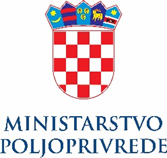 IZVJEŠĆE O PROVEDBISTRATEGIJE POLJOPRIVREDE DO 2030.ZA 2022. GODINUMinistarstvo poljoprivredekolovoz 2023.UVOD U skladu sa Zakonom o sustavu strateškog planiranja i upravljanja razvojem Republike Hrvatske („Narodne novine“, broj 123/17. i 151/22.), Uredbom o smjernicama za izradu akata strateškog planiranja od nacionalnog značaja i od značaja za jedinice lokalne i područne (regionalne) samouprave („Narodne novine“, broj 37/23.),  Pravilnikom o rokovima i postupcima praćenja i izvješćivanja o provedbi akata strateškog planiranja od nacionalnog značaja i od značaja za jedinice lokalne i područne (regionalne) samouprave („Narodne novine“, broj 44/23.), Ministarstvo poljoprivrede donosi Izvješće o provedbi Strategije poljoprivrede do 2030. za 2022. godinu.Strategija poljoprivrede do 2030. („Narodne novine“, broj 26/22.) (u daljnjem tekstu: Strategija) izrađena je na temelju analize situacije i savjetovanja s dionicima u sektoru poljoprivrede, uzimajući u obzir strateške smjernice iz Nacionalne razvojne strategije Republike Hrvatske do 2030. („Narodne novine“, broj 13/21.) i razvojne prioritete i ciljeve relevantnih nacionalnih i EU strateških dokumenata. Vizija razvoja poljoprivrede predviđa proizvodnju većih količina hrane visoke kvalitete po konkurentnim cijenama, održivo upravljanje prirodnim resursima u uvjetima klimatskih promjena, doprinos poboljšanju kvalitete života i povećanje zaposlenosti u ruralnim područjima. Oblikovana je kroz četiri strateška cilja: 1) povećanje produktivnosti i konkurentnosti poljoprivredno-prehrambenog sektora; 2) jačanje održivosti i otpornosti poljoprivredne proizvodnje na klimatske promjene; 3) obnova ruralnog gospodarstva i unaprjeđenje uvjeta života u ruralnim područjima; i 4) poticanje inovacija u poljoprivredno-prehrambenom sektoru, koji odražavaju prioritete politike utvrđene radi ostvarenja vizije razvoja poljoprivrede i ruralnog prostora u Republici Hrvatskoj.Strategijom su određeni ciljevi, potrebe i intervencije koje vode transformaciji poljoprivrede i ruralnog prostora u Republici Hrvatskoj, boljem korištenju razvojnih prilika te uspostavljanju okvira upravljanja u kojemu se ciljevi, potrebe i intervencije temelje na pokazateljima te jasnim i logičnim vezama među njima.Uspješnost provedbe Strategije prati se kroz ostvarenje strateških ciljeva u razdoblju do 2030.  Da bi se ostvarili strateški ciljevi zacrtani u Strategiji potrebno je odgovoriti na petnaest razvojnih potreba hrvatskog poljoprivredno-prehrambenog sektora, koje su utvrđene na temelju analize glavnih izazova i prilika za hrvatski poljoprivredno - prehrambeni sektor i prioriteta koje su dionici iskazali tijekom javnih konzultacija i radionica.1. Povećati dodanu vrijednost proizvodnje2. Povećati pravičnost dodjele potpore dohotku 3. Unaprijediti povezanost u lancu od proizvođača do potrošača4. Unaprijediti poduzetničke sposobnosti 5. Uskladiti proizvodnju sa zahtjevima tržišta6. Poticati sudjelovanje u sustavima kvalitete 7. Unaprijediti vještine radne snage 8. Poboljšati okolišnu održivost poljoprivrednih praksi9. Bolje uskladiti proizvodne sustave s okolišnim uvjetima 10. Više koristiti instrumente za upravljanje rizicima11. Unaprijediti funkcioniranje tržišta poljoprivrednim zemljištem12. Bolje koordinirati ulaganja u ruralnim područjima13. Unaprijediti javnu infrastrukturu u ruralnim područjima14. Potaknuti ulaganja u tehnologiju i inovacije15. Unaprijediti primjenu znanja i tehnologija u sektoruStrategija poljoprivrede do 2030. prepoznaje potencijale za rast i diverzifikaciju poljoprivredne proizvodnje u cilju dodavanja vrijednosti proizvodu i bolje povezanosti s prehrambenom industrijom, ističe pozitivne učinke ulaganja u prilagodbu klimatskim promjenama, digitalizaciju, primjenu modernih tehnologija i ukazuje na mogućnosti za pokretanje drugih aktivnosti u ruralnim područjima. Da bi se ispunile prikazane potrebe poljoprivredno - prehrambenog sektora, predloženi su provedbeni mehanizmi, grupirani u šest područja intervencija.A. Usmjeravanje javnih sredstava u poljoprivredno-prehrambenom sektoruB. Održivo upravljanje prirodnim resursima te veća prilagodba klimatskim promjenama i zahtjevima ublažavanja klimatskih promjenaC. Razvoj domaćih tržišta poljoprivredno-prehrambenih proizvodaD. Poticanje poduzetnika na osnivanje i razvoj poslovanja u poljoprivrediE. Korištenje novih prilika za rastF. Objedinjavanje poljoprivrednog znanja i inovacijaProvedbeni mehanizmi za svako područje intervencije povezani su s razvojnim potrebama. IZVJEŠĆE O PROVEDBI STRATEŠKIH CILJEVAPREGLED OČEKIVANIH UČINAKA PROVEDBE STRATEGIJE Uspješnost provedbe Strategije prati se kroz ostvarenje strateških ciljeva u razdoblju do 2030. Planirano je povećanje produktivnosti rada za 60%, čemu će posebno doprinijeti porast stočarske proizvodnje te povećanje površina pod trajnim nasadima i staklenicima. Povećanju produktivnosti doprinijet će i veći broj površina koje se navodnjavaju te povećanje udjela proizvodnje energije iz obnovljivih izvora u poljoprivredi, što će ujedno povećati okolišnu održivost poljoprivredne proizvodnje.Velika važnost pridaje se kratkim lancima opskrbe, ali i povećanju dodane vrijednosti proizvoda, što će se, između ostaloga, ostvariti ulaganjima u skladišno - distribucijske centre.Također će se veći naglasak staviti na povećanje broja mladih poljoprivrednika, kao zalog za budućnost hrvatske poljoprivrede te na razvoj malih poljoprivrednih gospodarstava. Jedan od pokazatelja uspješnosti je i povećanje udjela mladih poljoprivrednika kao nositelja poljoprivrednih gospodarstava.U skladu sa strateškim ciljem koji se odnosi na obnovu ruralnog gospodarstva, planirane  aktivnosti će rezultirati povećanjem prosječnog dohotka poljoprivrednika i smanjenjem stope siromaštva u ruralnim područjima.Procjena je da će provedbom strateških ciljeva do 2030. godine dostići povećanje vrijednosti poljoprivredne proizvodnje od 30 milijardi kuna (4 milijarde eura) godišnje. 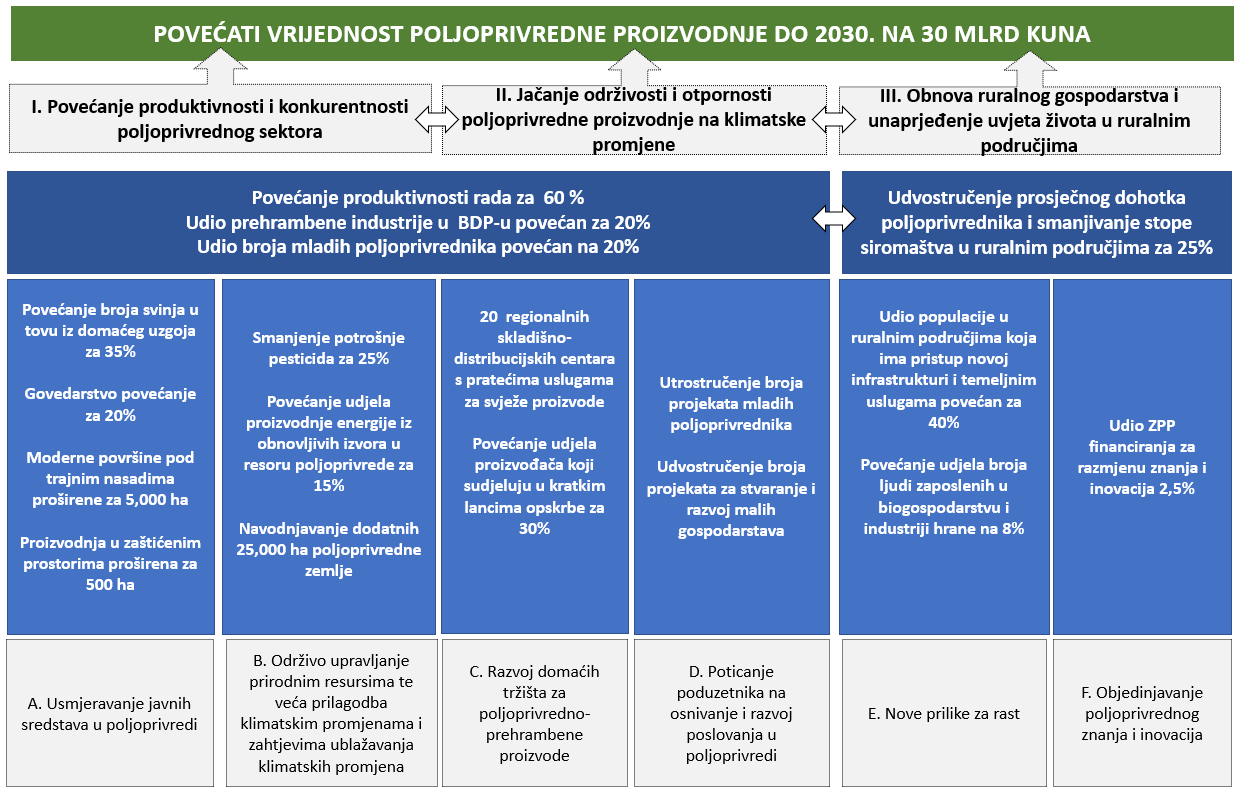 PREGLED POKAZATELJA ZA PRAĆENJE OSTVARENJA U PROVEDBI STRATEGIJEZa praćenje napretka u ostvarenju strateških ciljeva primjenjivat će se sljedeći pokazatelji, obuhvaćeni sustavom za praćenje i vrednovanje razvijenim u okviru Nacionalne razvojne strategije Republike Hrvatske do 2030. („Narodne novine“, broj 13/21.):*kodovi iz Biblioteke pokazatelja za potrebe praćenja uspješnosti provedbe ciljeva u skladu sa Zakonom o sustavu strateškog planiranja i upravljanja razvojem Republike Hrvatske („Narodne novine“, broj 123/17. i 151/22.) i Uredbom o smjernicama za izradu akata strateškog planiranja od nacionalnog značaja i od značaja za jedinice lokalne i područne (regionalne) samouprave („Narodne novine“, broj 37/23.)** postotak financiranja rezerviran u Programu ruralnog razvoja Republike Hrvatske za razdoblje 2014. - 2020.*** postotak financiranja planiran iz omotnice za ruralni razvoj u nacrtu Strateškog plana Republike Hrvatske za provedbu zajedničke poljoprivredne politike u razdoblju 2023.-2027.NAPREDAK U PROVEDBI STRATEŠKIH CILJEVA POLJOPRIVREDNO-PREHRAMBENOG SEKTORA1. Povećanje produktivnosti i konkurentnosti poljoprivredno-prehrambenog sektora 1.1 Ostvarene vrijednosti pokazatelja uspješnosti*u skladu sa Zakonom o uvođenju eura kao službene valute u Republici Hrvatskoj („Narodne novine“, broj 57/22., 88/22.) iznosi navedeni u HRK pretvoreni su u iznose u EUR**novi podaci u skladu s promjenom u metodologij praćenja podataka o broju uvjetnih grla stoke1.2 Opis napretka u provedbi strateškog ciljaU razdoblju do 2030. planirano je povećanje produktivnosti rada za 60%, čemu bi posebno trebao doprinijeti porast stočarske proizvodnje, povećanje površina trajnih nasada i staklenika i planiranih površina koje se navodnjavaju. Velika važnost pridaje se kratkim lancima opskrbe, ali i povećanju dodane vrijednosti proizvoda, što će se ostvariti ulaganjima u skladišno-distribucijske centre.Veći naglasak stavljen je na povećanje broja mladih poljoprivrednika, kao zalog za budućnost hrvatske poljoprivrede i razvoj malih poljoprivrednih gospodarstava te je jedan od pokazatelja uspješnosti povećanje udjela mladih poljoprivrednika kao nositelja poljoprivrednih gospodarstava.Vrijednost poljoprivredne proizvodnje narasla je sa 17.977 milijuna HRK (2,385 milijuna EUR) u 2019. godini na 3.007,73 milijuna EUR u 2022. godini.Udio mladih poljoprivrednika koji su nositelji poljoprivrednih gospodarstava u ukupnom broju poljoprivrednih gospodarstava s 12,7 % u 2019. godini narastao je na 14,4 % u 2022. godini.U praćenju broja uvjetnih grla stoke došlo je do promjene u metodologiji praćenja. Noviji službeni podaci o navodnjavanju poljoprivrednih površina za sada nisu dostupni.Jačanje održivosti i otpornosti poljoprivredne proizvodnje na klimatske promjene2.1 Ostvarene vrijednosti pokazatelja uspješnosti 2.2 Opis napretka u provedbi strateškog ciljaOčekujemo da će jačanju održivosti i otpornosti poljoprivredne proizvodnje na klimatske promjene do 2030. godine doprinijeti povećanje udjela proizvodnje energije iz obnovljivih izvora u poljoprivredi kao i povećanje broja površina pod ekološkom proizvodnjom.Broj hektara za koje se dodjeljuje potpora za ekološku poljoprivredu sa 108.169 ha u 2019. godini narastao je na 122,524,83 ha u 2022. godini.Obnova ruralnog gospodarstva i unaprjeđenje uvjeta života u ruralnim područjima3.1 Ostvarene vrijednosti pokazatelja uspješnosti*podatak Državnog zavoda za statistiku za pokazatelj osobe u riziku od siromaštva ili socijalne isključenosti u ruralnim područjima, podaci za pokazatelj stopa rizika od siromaštva u ruralnim područjima ne prate se više 3.2 Opis napretka u provedbi strateškog ciljaU skladu s obnovom ruralnog gospodarstva i unaprjeđenjem uvjeta života u ruralnim područjima, planirane su aktivnosti koje bi, između ostaloga, trebale rezultirati povećanjem prosječnog dohotka poljoprivrednika i smanjenjem stope siromaštva u ruralnim područjima.Državni zavod za statistiku ne vodi više podatke o stopi rizika od siromaštva u ruralnim područjima. Prema podacima Državnog zavoda za statistiku o osobama u riziku od siromaštva ili socijalne isključenosti u ruralnim područjima u 2019. godini bilo je 26,3%, u 2020. godini bilo je 26,8%, a u 2021. godini bilo je 25,5% osoba u riziku od siromaštva ili socijalne isključenosti u ruralnim područjima te se ovaj postotak postupno se smanjuje. 4. Poticanje inovacija u poljoprivredno-prehrambenom sektoru4.1 Ostvarene vrijednosti pokazatelja uspješnosti** postotak financiranja rezerviran u Programu ruralnog razvoja Republike Hrvatske za razdoblje 2014.-2020.*** postotak financiranja planiran iz omotnice za ruralni razvoj u Strateškom planu Republike Hrvatske za provedbu zajedničke poljoprivredne politike u razdoblju 2023.-2027. 4.2 Opis napretka u provedbi strateškog ciljaPodaci o ulaganjima u razmjenu znanja i inovacija govore o rastu. Naime, postotak financiranja rezerviran u Programu ruralnog razvoja Republike Hrvatske za razdoblje 2014.-2020. s 0,7 % narastao je na 0,95 % u 2022. godini.PRIJEDLOG PROGRAMA PRAĆENJA ODREĐEN STRATEŠKOM STUDIJOM UTJECAJA NA OKOLIŠ STRATEGIJE POLJOPRIVREDE DO 2030. Strateška studija utjecaja na okoliš Strategije poljoprivrede do 2030. je ukazala na potrebu za praćenjem stanja tla u Republici Hrvatskoj, uz nastavak provođenja praćenja stanja okoliša za sastavnice i čimbenike za koje se već provodi. Navedeno praćenje stanja tla potrebno je provoditi uz realizaciju mjere B.2. Poboljšani pristup okolišnim i poljoprivredno-klimatskim podacima, čime će se osigurati cjelovit pristup u upravljanju tlom kao prirodnim resursom.  Određene aktivnosti povezane s razvojem sustava monitoringa započete su u okviru Nacionalnog plana oporavka i otpornosti u vidu Programa trajnog praćenja stanja (monitoring) poljoprivrednog zemljišta. Naime, unutar Nacionalnog plana oporavka i otpornosti pokreće se reforma s ciljem povećanja prehrambene sigurnosti te konkurentnosti hrvatskog poljoprivredno - prehrambenog sektora. Cilj je doprinijeti djelotvornijoj politici zaštite tla kao i politici održive poljoprivrede i ruralnog razvoja koja će u budućnosti omogućiti predviđanja pojava negativnih procesa u tlu i utvrđivati oštećenja i onečišćenja te njihovo sprečavanje ili ublažavanje. Provedbom  Programa trajnog praćenja stanja (monitoring) poljoprivrednog zemljišta osigurat će se uvjeti za djelotvornu zaštitu poljoprivrednog zemljišta, kontinuiranu dostupnost podataka neophodnih za ocjenu stanja tla i provedbu politike održivog gospodarenja, kao i za izvješćivanje RH prema međunarodno preuzetim obvezama (prvenstveno Šestog akcijskog programa Zajednice za okoliš te Nacionalnog plana za provedbu Stockholmske konvencije o postojanim organskim onečišćujućim tvarima). Uz pomoć terenskih istraživanja i primjene geografskog informacijskog sustava (GIS) osigurat će se dostupnost podataka neophodnih za ocjenu stanja tla i provedbu politike održivog gospodarenja i zaštite tla. Također, rezultati programa će omogućiti identifikaciju kriznih područja na kojima su tla izložena prijetnjama definiranim dokumentom Europske komisije „Tematska strategija za zaštitu tla“ te biti podloga za djelotvorniju politiku zaštite tla, kao i politiku održive poljoprivrede i ruralnog razvoja.ZAKLJUČAK U izradi ovog Izvješća za 2022. godinu (vrijednosti pokazatelja ishoda) korišteni su trenutno dostupni službeni podaci. Zaključak je kako su planirane  aktivnosti rezultirale povećanjem rasta vrijednosti proizvodnje, a rastući trend produktivnosti rada je osobito ohrabrujući imajući na umu da su protekle godine bile iznimno izazovne zbog poteškoća u poslovanju uzrokovanih pandemijom COVID-19 te krizom u sektoru energetike.Planiranim ulaganjima u proizvodnju, tehnologije i inovacije, poticanje partnerstava, jačanje kapaciteta u sustavu zahtjeva sigurnosti i kvalitete hrane, razvoj logističkih centara, promicanje poljoprivredno-gastronomskog destinacijskog turizma, uvođenje programa za razvoj vještina, jačanje veza sa znanstvenim institucijama te digitalizaciju protoka informacija nastaviti će se rast produktivnosti i konkurentnosti poljoprivredno-prehrambenog sektora. Osim ulaganja u proizvodnju, povećana ulaganja u tehnologije i inovacije, jačanje veza sa znanstvenim institucijama i digitalizacija doprinijet će jačanju održivosti i otpornosti poljoprivredne proizvodnje na klimatske promjene.  Kod*Naziv pokazateljaPočetna vrijednost Ciljana vrijednost (2024.)Ciljana vrijednost (2027.)Ciljana vrijednost 2030.Veza sa strateškim ciljemKod: II.02.12.41 Upravno područje: 02.12 Poljoprivreda, ribarstvo, bioekonomijaVrijednost poljoprivredne proizvodnje (mil. HRK)17.977(2019.)22.70026.80030.000 1Kod: II.02.12.37 Upravno područje: 02.12 Poljoprivreda, ribarstvo, bioekonomijaStopa rizika od siromaštva u ruralnim područjima (%)30,9(2018.)28,325,823,23Kod: OI.02.12.76 Upravno područje: 02.12 Poljoprivreda, ribarstvo, bioekonomijaNavodnjavanje poljoprivrednih površina (ha)29.680 (2020.)38.000 44.000 50.000 1, 3Kod: OI.02.12.75 Upravno područje: 02.12 Poljoprivreda, ribarstvo, bioekonomijaBroj uvjetnih grla stoke (u  tisućama)2.212,8 (osim peradi, 2018.)1.147,6 (perad, 2018.)2.167,31.293,92.317,81.378,02.472,41.465,11Kod: II.02.12.38 Upravno područje: 02.12 Poljoprivreda, ribarstvo, bioekonomijaUdio mladih poljoprivrednika koji su nositelji poljoprivrednih gospodarstava u ukupnom broju poljoprivrednih gospodarstava (%)12,7(2019.)15,818,5201Kod: II.02.12.39   Upravno područje: 02.12 Poljoprivreda, ribarstvo, bioekonomijaBroj hektara za koje se dodjeljuje potpora za ekološku poljoprivredu (ha)108.169(2019.)116.000130.000140.0002Kod: II.02.12.40 Upravno područje: 02.12 Poljoprivreda, ribarstvo, bioekonomijaUlaganja u razmjenu znanja i inovacija (HRK)0,7%**2,5***2,5%*** 4KodNaziv pokazateljaPočetnavrijednost Ciljana vrijednost 2030.Ostvarena vrijedost godina podatkaKod: II.02.12.41 Upravno područje: 02.12 Poljoprivreda, ribarstvo, bioekonomijaVrijednost poljoprivredne proizvodnje (mil. EUR*)2.385,9 (2019.)3.981,7 3.007,73 Kod: OI.02.12.76 Upravno područje: 02.12 Poljoprivreda, ribarstvo, bioekonomijaNavodnjavanje poljoprivrednih površina (ha)29.680 (2020.)50.000 -Kod: OI.02.12.75 Upravno područje: 02.12 Poljoprivreda, ribarstvo, bioekonomijaBroj uvjetnih grla stoke (u tisućama)2.212,8(osim peradi, 2018.)1.147,6(perad, 2018.)2.472,41.465,12002,3**Kod: II.02.12.38 Upravno područje: 02.12 Poljoprivreda, ribarstvo, bioekonomijaUdio mladih poljoprivrednika koji su nositelji poljoprivrednih gospodarstava u ukupnom broju poljoprivrednih gospodarstava (%)12,7(2019.)2014,4 % KodNaziv pokazateljaPočetnavrijednostCiljana vrijednost 2030.Ostvarena vrijedost godina podatkaKod: II.02.12.39   Upravno područje: 02.12 Poljoprivreda, ribarstvo, bioekonomijaBroj hektara za koje se dodjeljuje potpora za ekološku poljoprivredu (ha)108.169(2019.)140.000122,524,83  KodNaziv pokazateljaPočetnavrijednostCiljana vrijednost 2030.Ostvarena vrijedost godina podatkaKod: II.02.12.37 Upravno područje: 02.12 Poljoprivreda, ribarstvo, bioekonomijaStopa rizika od siromaštva u ruralnim područjima (%)30,9(2018.)23,226,8(2021.)*Kod: OI.02.12.76 Upravno područje: 02.12 Poljoprivreda, ribarstvo, bioekonomijaNavodnjavanje poljoprivrednih površina (ha)29.680 (2020.)50.000 -KodNaziv pokazateljaPočetnavrijednostCiljana vrijednost 2030.Ostvarena vrijedost godina podatkaKod: II.02.12.40 Upravno područje: 02.12 Poljoprivreda, ribarstvo, bioekonomijaUlaganja u razmjenu znanja i inovacija (HRK)0,7%**2,5%*** 0,95 % 